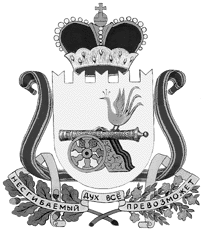 администрация муниципального образования«Вяземский район» смоленской областиПОСТАНОВЛЕНИЕот 28.12.2018 № 2529В соответствии с Порядком принятия решения о разработке муниципальных программ, их формирование и реализации и Порядка проведения оценки эффективности реализации муниципальных программ, утвержденными постановлением Администрации муниципального образования «Вяземский район» Смоленской области от 11.11.2016 №1810,Администрация муниципального образования «Вяземский район» Смоленской области постановляет:1. Внести изменения в муниципальную программу «Благоустройство территории Вяземского городского поселения Вяземского района Смоленской области» на 2015-2020 годы, утвержденную постановлением Администрации муниципального образования «Вяземский район» Смоленской области                            от 31.12.2014 №2051 (в редакции постановлений Администрации муниципального образования «Вяземский район» Смоленской области                              от 19.03.2015 № 416, от 12.05.2015 № 820, от 27.05.2015 № 920, от 30.09.2015                   № 1806, 14.12.2015 № 2332, 29.12.2015 № 2471, от 09.03.2016 № 253,                                    от 02.08.2016 № 1154,  от 30.08.2016 № 1333, от 05.10.2016 № 1607, от 02.12.2016 № 1954, от 30.12.2016 № 2317, от 31.03.2017 № 617, от 24.05.2017 № 994,                          от 17.07.2017 № 1516, от 17.08.2017 № 1734, от 06.10.2017 № 2042 от 30.11.2017 №2439, от 30.03.2018 № 629, от 29.06.2018 № 1213, от 28.09.2018 № 1866), следующие изменения:1.1 В паспорте Программы позицию «Объемы ассигнований муниципальной программы (по годам реализации и в разрезе источников финансирования)» изложить в следующей редакции:1.2 В Программе раздел 4 «Обоснование ресурсного обеспечения Программы» изложить в следующей редакции:«Финансовое обеспечение реализации муниципальной программы составляет 234 159 733,01 рублей и осуществляется за счет бюджетных ассигнований бюджета Вяземского городского поселения в размере 225 656 433,01 рублей и бюджета Смоленской области в размере 8 503 300,00 рублей в том числе по годам:2015 год – 28 053 091,00 рублей бюджет Вяземского городского поселения;2016 год – 34 210 769,07 рублей бюджет Вяземского городского поселения;2017 год – 50 170 549,00 рублей, в том числе:– 41 667 249,00 рублей бюджет Вяземского городского поселения;  – 8 503 300 рублей бюджет Смоленской области;2018 год – 39 820 177,94 рублей бюджет Вяземского городского поселения, 2019 год – 40 952 573,00 рублей бюджет Вяземского городского поселения, 2020 год – 40 952 573,00 рублей бюджет Вяземского городского поселения.»1.3 План реализации муниципальной программы «Благоустройство территории Вяземского городского поселения Вяземского района Смоленской области» на 2018 и плановый период 2019-2020 годов изложить в новой редакции согласно приложению №2 (прилагается).2. Опубликовать настоящее постановление в газете «Мой город - Вязьма» и разместить на сайте Администрации муниципального образования «Вяземский район» Смоленской области.3. Контроль за исполнением данного постановления оставляю за собой.Глава муниципального образования		     «Вяземский район» Смоленской области                                     И.В. ДемидоваПлан реализации муниципальной программы «Благоустройство территории Вяземского городского поселения Вяземского района Смоленской области» на 2018 и плановый период 2019-2020 годовО внесении изменений                                      в муниципальную программу «Благоустройство территории Вяземского городского поселения Вяземского района Смоленской области»                                    на 2015-2020 годы Объемы ассигнований муниципальной программы (по годам реализации и в разрезе источников финансирования)Общий объем финансирования 234 159 733,01 руб.Финансовое обеспечение реализации муниципальной программы осуществляется за счет: - бюджетных ассигнований бюджета Вяземского городского поселения Вяземского района Смоленской области (далее бюджет Вяземского городского поселения), 225 656 433,01 руб.; - бюджета Смоленской области в размере 8 503 300,00 руб. в том числе по годам:2015 год – 28 053 091,00 руб. бюджет Вяземского городского поселения;2016 год – 34 210 769,07 руб. бюджет Вяземского городского поселения;2017  год  –   50 170 549,00 руб., в том числе:– 41 667 249,00 руб. бюджет Вяземского городского поселения;  – 8 503 300,00 руб. бюджет Смоленской области;2018 год – 39 820 177,94 руб. бюджет Вяземского городского поселения, 2019 год – 40 952 573,00 руб. бюджет Вяземского городского поселения, 2020 год – 40 952 573,00 руб. бюджет Вяземского городского поселения.Приложение №2к муниципальной программе «Благоустройство территории  Вяземского городского поселения  Вяземского района Смоленской области»                             (в редакции постановлений Администрации муниципального образования «Вяземский район» Смоленской области от 31.12.2014 № 2051,                 от 19.03.2015 № 416, от 12.05.2015 № 820,                   от 27.05.2015 № 920,  от 30.09.2015 № 1806,                  от 14.12.2015 № 2332, от 29.12.2015 № 2471,               от 09.03.2016 № 253,  от 02.08.2016 № 1154,                 от 30.08.2016 № 1333, от 05.10.2016 № 1607,                 от 02.12.2016 № 1954, от 30.12.2016 № 2317,               от 24.05.2017 № 994, от 17.07.2017 № 1516,                 от   17.08.2017  № 1734,    от   06.10.2017   № 2042,от   30.11.2017  № 2439,   от   29.06.2018    №1213, от 28.09.2018 № 1866от 28.12.2018 № 2529)НаименованиеНаименованиеИсполнительмероприятияИсточники финансового   обеспечения (расшифровать)Объем средств на реализацию муниципальной программы на отчетный год и плановый период, рублейОбъем средств на реализацию муниципальной программы на отчетный год и плановый период, рублейОбъем средств на реализацию муниципальной программы на отчетный год и плановый период, рублейОбъем средств на реализацию муниципальной программы на отчетный год и плановый период, рублейПланируемое значение показателя на реализацию муниципальной программы на отчетный годи плановый периодПланируемое значение показателя на реализацию муниципальной программы на отчетный годи плановый периодПланируемое значение показателя на реализацию муниципальной программы на отчетный годи плановый периодНаименованиеНаименованиеИсполнительмероприятияИсточники финансового   обеспечения (расшифровать)всего201820192020201820192020Цель муниципальной программы: комплексное решение проблем благоустройства, улучшения санитарного и эстетического вида территории поселения, повышения комфортности граждан, озеленения территории поселения, обеспечение безопасности проживания жителей поселения, улучшения экологической обстановки на территории поселения, создание безопасных, благоприятных и комфортных условий для проживания граждан на территории поселения.Цель муниципальной программы: комплексное решение проблем благоустройства, улучшения санитарного и эстетического вида территории поселения, повышения комфортности граждан, озеленения территории поселения, обеспечение безопасности проживания жителей поселения, улучшения экологической обстановки на территории поселения, создание безопасных, благоприятных и комфортных условий для проживания граждан на территории поселения.Цель муниципальной программы: комплексное решение проблем благоустройства, улучшения санитарного и эстетического вида территории поселения, повышения комфортности граждан, озеленения территории поселения, обеспечение безопасности проживания жителей поселения, улучшения экологической обстановки на территории поселения, создание безопасных, благоприятных и комфортных условий для проживания граждан на территории поселения.Цель муниципальной программы: комплексное решение проблем благоустройства, улучшения санитарного и эстетического вида территории поселения, повышения комфортности граждан, озеленения территории поселения, обеспечение безопасности проживания жителей поселения, улучшения экологической обстановки на территории поселения, создание безопасных, благоприятных и комфортных условий для проживания граждан на территории поселения.Цель муниципальной программы: комплексное решение проблем благоустройства, улучшения санитарного и эстетического вида территории поселения, повышения комфортности граждан, озеленения территории поселения, обеспечение безопасности проживания жителей поселения, улучшения экологической обстановки на территории поселения, создание безопасных, благоприятных и комфортных условий для проживания граждан на территории поселения.Цель муниципальной программы: комплексное решение проблем благоустройства, улучшения санитарного и эстетического вида территории поселения, повышения комфортности граждан, озеленения территории поселения, обеспечение безопасности проживания жителей поселения, улучшения экологической обстановки на территории поселения, создание безопасных, благоприятных и комфортных условий для проживания граждан на территории поселения.Цель муниципальной программы: комплексное решение проблем благоустройства, улучшения санитарного и эстетического вида территории поселения, повышения комфортности граждан, озеленения территории поселения, обеспечение безопасности проживания жителей поселения, улучшения экологической обстановки на территории поселения, создание безопасных, благоприятных и комфортных условий для проживания граждан на территории поселения.Цель муниципальной программы: комплексное решение проблем благоустройства, улучшения санитарного и эстетического вида территории поселения, повышения комфортности граждан, озеленения территории поселения, обеспечение безопасности проживания жителей поселения, улучшения экологической обстановки на территории поселения, создание безопасных, благоприятных и комфортных условий для проживания граждан на территории поселения.Цель муниципальной программы: комплексное решение проблем благоустройства, улучшения санитарного и эстетического вида территории поселения, повышения комфортности граждан, озеленения территории поселения, обеспечение безопасности проживания жителей поселения, улучшения экологической обстановки на территории поселения, создание безопасных, благоприятных и комфортных условий для проживания граждан на территории поселения.Цель муниципальной программы: комплексное решение проблем благоустройства, улучшения санитарного и эстетического вида территории поселения, повышения комфортности граждан, озеленения территории поселения, обеспечение безопасности проживания жителей поселения, улучшения экологической обстановки на территории поселения, создание безопасных, благоприятных и комфортных условий для проживания граждан на территории поселения.Цель муниципальной программы: комплексное решение проблем благоустройства, улучшения санитарного и эстетического вида территории поселения, повышения комфортности граждан, озеленения территории поселения, обеспечение безопасности проживания жителей поселения, улучшения экологической обстановки на территории поселения, создание безопасных, благоприятных и комфортных условий для проживания граждан на территории поселения.Основное мероприятие 1 муниципальной программы: «Совершенствование системы комплексного благоустройства» Основное мероприятие 1 муниципальной программы: «Совершенствование системы комплексного благоустройства» Основное мероприятие 1 муниципальной программы: «Совершенствование системы комплексного благоустройства» Основное мероприятие 1 муниципальной программы: «Совершенствование системы комплексного благоустройства» Основное мероприятие 1 муниципальной программы: «Совершенствование системы комплексного благоустройства» Основное мероприятие 1 муниципальной программы: «Совершенствование системы комплексного благоустройства» Основное мероприятие 1 муниципальной программы: «Совершенствование системы комплексного благоустройства» Основное мероприятие 1 муниципальной программы: «Совершенствование системы комплексного благоустройства» Основное мероприятие 1 муниципальной программы: «Совершенствование системы комплексного благоустройства» Основное мероприятие 1 муниципальной программы: «Совершенствование системы комплексного благоустройства» Основное мероприятие 1 муниципальной программы: «Совершенствование системы комплексного благоустройства» Показатель 1Объём потребляемой энергии уличного освещения; тыс. кВт/чхххх1 8301 8301 830Показатель 2Общий объем несанкционированных свалок, убранных за год; м3.хххх650600600Показатель 3Количество спиленных деревьев, утративших свои биоморфологические свойствахххх140145150Показатель 4Общая площадь кладбищ, находящейся на содержании (Екатерининского и Фроловского кладбищ)хххх53 96054 00054 050Показатель 5Общая площадь зеленой зоны, находящейся на содержании (парки, скверы, зеленые насаждения на улицах и дорогах, пешеходные дорожки и тротуары, цветники)хххх282 300,0282 600,0282 700,001.1Мероприятие 1Расходы на содержание уличного освещения. Управление ЖКХ, транспорта и дорожного хозяйства Администрация МО «Вяземский район» Смоленской областиБюджет Вяземского городского поселения57 405 000,0017 865 000,0019 770 000,0019 770 000,00ххх1.2Мероприятие 2Расходы на проведение благоустройства на территории поселения.Управление ЖКХ, транспорта и дорожного хозяйства Администрация МО «Вяземский район» Смоленской областиБюджет Вяземского городского поселения10 760 451,043 434 305,043 663 073,003 663 073,00ххх1.3Мероприятие 3Расходы на транспортировку тела (останков), умершего (погибшего безродного, невостребованного, а также личность которого не установлена от места обнаружения по заявке МВД и ГИБДД от отдела судмедэкспертизы или патологоанатомического отдела (морга)Управление ЖКХ, транспорта и дорожного хозяйства Администрация МО «Вяземский район» Смоленской областиБюджет Вяземского городского поселения450 000,00150 000,00150 000,00150 000,00ххх1.4Мероприятие 4Расходы на содержание и улучшение санитарного и эстетического состояния территории (отлов собак, акарицидная обработка парков)Управление ЖКХ, транспорта и дорожного хозяйства Администрация МО «Вяземский район» Смоленской областиБюджет Вяземского городского поселения1 850 000,00450 000,00700 000,00700 000,00ххх1.5Мероприятие 5Расходы на озеленение территории города Вязьма.Управление ЖКХ, транспорта и дорожного хозяйства Администрация МО «Вяземский район» Смоленской областиБюджет Вяземского городского поселения4 428 585,121 428 585,121 500 000,001 500 000,00ххх1.6Мероприятие 6Расходы на обеспечение деятельности муниципального бюджетного учреждения Бюджетное учреждение жилищно-коммунального хозяйства г. Вязьма «Вяземское жилищно-коммунальное управление»Бюджет Вяземского городского поселения43 459 872,9015 720 872,9013 869 500,0013 869 500,00ххх1.7Мероприятие 7Расходы на текущие и капитальные ремонты зданий и сооружений муниципальных учрежденийУправление ЖКХ, транспорта и дорожного хозяйства Администрация МО «Вяземский район» Смоленской областиБюджет Вяземского городского поселения2 000 000,00400 000,00800 000,00800 000,00хххОсновное мероприятие 2 «Проведение смотра-конкурса к празднованию «Дню города» по номинации «Лучший дом, лучшая улица, лучшая дворовая территории»»Основное мероприятие 2 «Проведение смотра-конкурса к празднованию «Дню города» по номинации «Лучший дом, лучшая улица, лучшая дворовая территории»»Основное мероприятие 2 «Проведение смотра-конкурса к празднованию «Дню города» по номинации «Лучший дом, лучшая улица, лучшая дворовая территории»»Основное мероприятие 2 «Проведение смотра-конкурса к празднованию «Дню города» по номинации «Лучший дом, лучшая улица, лучшая дворовая территории»»Основное мероприятие 2 «Проведение смотра-конкурса к празднованию «Дню города» по номинации «Лучший дом, лучшая улица, лучшая дворовая территории»»Основное мероприятие 2 «Проведение смотра-конкурса к празднованию «Дню города» по номинации «Лучший дом, лучшая улица, лучшая дворовая территории»»Основное мероприятие 2 «Проведение смотра-конкурса к празднованию «Дню города» по номинации «Лучший дом, лучшая улица, лучшая дворовая территории»»Основное мероприятие 2 «Проведение смотра-конкурса к празднованию «Дню города» по номинации «Лучший дом, лучшая улица, лучшая дворовая территории»»Основное мероприятие 2 «Проведение смотра-конкурса к празднованию «Дню города» по номинации «Лучший дом, лучшая улица, лучшая дворовая территории»»Основное мероприятие 2 «Проведение смотра-конкурса к празднованию «Дню города» по номинации «Лучший дом, лучшая улица, лучшая дворовая территории»»Основное мероприятие 2 «Проведение смотра-конкурса к празднованию «Дню города» по номинации «Лучший дом, лучшая улица, лучшая дворовая территории»»Показатель 1 Количество поданных заявок на участие в конкурсе по номинациям «Лучший дом (подъезд), лучшая улица, лучшая дворовая территория»ххх1215202.1Мероприятие 1 Расходы на проведение смотров-конкурсов, фестивалей, семинаровУправление ЖКХ, транспорта и дорожного хозяйства Администрация МО «Вяземский район» Смоленской областиБюджет Вяземского городского поселения1 371 414,88371 414,88500 000,00500 000,00хххИтоги по основному мероприятию 1 муниципальной программыИтоги по основному мероприятию 1 муниципальной программы120 353 909,0639 448 763,0640 452 573,0040 452 573,00Итоги по основному мероприятию 2 муниципальной программыИтоги по основному мероприятию 2 муниципальной программы1 371 414,88371 414,88500 000,00500 000,00Всего по муниципальной программеВсего по муниципальной программе121 725 323,9439 820  177,9440 952 573,0040 952 573,00-в том числе из средств бюджета Вяземского городского поселения-в том числе из средств бюджета Вяземского городского поселения121 725 323,9439 820  177,9440 952 573,0040 952 573,00-в том числе из средств бюджета Смоленской области-в том числе из средств бюджета Смоленской областихххх